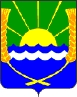 АДМИНИСТРАЦИЯ ПЕШКОВСКОГО СЕЛЬСКОГО ПОСЕЛЕНИЯПОСТАНОВЛЕНИЕ«09» января   2018 г.	                           № 2с. Пешково         О проведении  аукциона по продаже муниципального имущества, расположенного по адресу Ростовская область, Азовский р-н, х. Береговой, ул. Ленина, д. 21 «в»: Здание сельского клуба, площадью 200,7  кв.м., кадастровый номер 61:01:0140201:512, назначение: нежилое здание; Земельный участок площадью 2352 кв.м., кадастровый номер 61:01:0140201:1084, категория земель: земли населенных пунктовВ соответствии с Федеральным законом от 21.12.2001 № 178-ФЗ "О приватизации государственного и муниципального имущества»,  Решением № 78 от «09» января  2018 г. Собрания депутатов «Пешковское сельское поселение» Азовского района Ростовской области «Об утверждении прогнозного плана (программы) приватизации муниципального имущества Пешковского сельского поселения на 2017 год»1.Провести аукцион по продаже муниципального имущества с подачей предложений о цене имущества в открытой форме по адресу: Российская Федерация, 346760, Ростовская область, Азовский район, с.Пешково, пер. Октябрьский, д. 22,Администрация Пешковского сельского поселения:- Здание сельского клуба, площадью 200,7 кв.м., кадастровый номер 61:01:0140201:512, назначение: нежилое здание, расположенное по адресу Ростовская область, Азовский р-н, х. Береговой, ул. Ленина, д. 21 «в»;- Земельный участок площадью 2352 кв.м., кадастровый номер 61:01:0140201:1084, категория земель: земли населенных пунктов, расположенный по адресу Ростовская область, Азовский р-н, х. Береговой, ул. Ленина, д. 21 «в».2. Начальная цена продажи муниципального имущества: 393 983 (Триста девяносто три тысячи девятьсот восемьдесят три) рубля 00 копеек.3. Размер задатка для участия в продаже имущества на аукционе - 20 процентов начальной цены продажи имущества, что составляет 78 796 (Семьдесят восемь тысяч семьсот девяносто шесть) рублей 60 копеек.4."Шаг аукциона" устанавливается в размере 5 (пять) процентов начальной цены продажи, что составляет 19 699 (Девятнадцать тысяч шестьсот девяносто девять) рублей 15 копеек.5. Рассрочка платежа не предоставляется.6. Контроль за исполнением настоящего постановления возложить на Главу Администрации Пешковского сельского поселения.Глава Администрации Пешковскогосельского поселения                                                                      С.В. Ляшенко